We will retain your data for a maximum of one year unless required in support of an accident/incident report as per our GDPR Policy.  Your personal data will be retained as confidential and will not be shared with third parties.
			Low Mill Outdoor Centre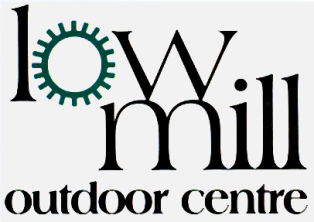 	                                    Under 18s Consent Form
			Low Mill Outdoor Centre	                                    Under 18s Consent FormSchool/Group VisitingSchool/Group VisitingName of school/groupDate(s)Participant DetailsParticipant DetailsNameDate of birthAddressAddressAddressContact telephone no.Emergency Contact DetailsEmergency Contact DetailsNameRelationship to participantAddressAddressAddressTelephone no. #1Telephone no. #2Medical DetailsMedical DetailsAny medical conditions, recent illnesses, allergies, surgery, pregnancy or other information the instructor should be aware ofDetails of any medicationDoctor’s nameDoctor’s addressDoctor’s addressDoctor’s addressDoctor’s telephone no.Statement of RiskStatement of RiskLow Mill places safety as a top priority.  Adventurous activities involve some risks for the people taking part, the Low Mill team aim to keep these risks as low as possible.  The chances of serious injury are extremely low, but the chance of minor injuries (bruises, bumps and – less likely – minor fractures) are a possible result of taking part in adventurous activities.  Low Mill will minimize the actual dangers by:-Carrying out a careful assessment of all risks before commencing the activityOnly using experienced Instructors with the appropriate qualifications for the activityGiving clear safety instructions to everyone participatingEnsuring equipment and clothing is well-maintained and suitable for the activity and environmentEnsuring activities are within the capabilities of the participantsAsking participants to supply any medical conditions or informationEnsuring good hygiene standards are keptTo ensure the safety of all, we expect participants to co-operate by following instructions and answering questions honestly about any medical conditions or other information relating to health and safety.Low Mill places safety as a top priority.  Adventurous activities involve some risks for the people taking part, the Low Mill team aim to keep these risks as low as possible.  The chances of serious injury are extremely low, but the chance of minor injuries (bruises, bumps and – less likely – minor fractures) are a possible result of taking part in adventurous activities.  Low Mill will minimize the actual dangers by:-Carrying out a careful assessment of all risks before commencing the activityOnly using experienced Instructors with the appropriate qualifications for the activityGiving clear safety instructions to everyone participatingEnsuring equipment and clothing is well-maintained and suitable for the activity and environmentEnsuring activities are within the capabilities of the participantsAsking participants to supply any medical conditions or informationEnsuring good hygiene standards are keptTo ensure the safety of all, we expect participants to co-operate by following instructions and answering questions honestly about any medical conditions or other information relating to health and safety.ImagesImagesI agree that my son’s/daughter’s photograph may be used for publicity or marketing purposes.Signed (parent/guardian) ________________________    Date __________________I agree that my son’s/daughter’s photograph may be used for publicity or marketing purposes.Signed (parent/guardian) ________________________    Date __________________ConsentConsentI, ________________________ (parent/guardian) agree to my (son/daughter) ________________________ (name), taking part in the activity(ies) outlined above.  I understand that my son/daughter will take part at his/her own risk, and accept that no responsibility for accidents or injuries or loss or damage to personal property rests with the supervisory staff, unless proven to be caused by their negligence.  I declare that to the best of my knowledge my son/daughter is competent and medically fit to participate in the activities as part of the group.  I agree that medical treatment will be given if necessary and in case of emergency, I understand the information from this activity may be stored digitally.  I agree that a similar activity may be substituted due to safety factors or weather conditions.We will retain your data for a maximum of three years as per our GDPR policy.  Your personal data will be treated as strictly confidential, and will not be shared with third parties. A copy of Low Mill's Data Privacy Notice and your rights within is available at request or downloadable at: http://www.lowmill.com/group-courses/downloads.htmlAs part of our Covid safe risk assessment, please confirm that you have not displayed any Covid symptoms within 14 days, been tested positive for Covid-19 or been in contact with anyone who has displayed symptoms or been tested positive in the past 14 days. Your details will be retained as per Track and Trace guidelines.I, ________________________ (parent/guardian) agree to my (son/daughter) ________________________ (name), taking part in the activity(ies) outlined above.  I understand that my son/daughter will take part at his/her own risk, and accept that no responsibility for accidents or injuries or loss or damage to personal property rests with the supervisory staff, unless proven to be caused by their negligence.  I declare that to the best of my knowledge my son/daughter is competent and medically fit to participate in the activities as part of the group.  I agree that medical treatment will be given if necessary and in case of emergency, I understand the information from this activity may be stored digitally.  I agree that a similar activity may be substituted due to safety factors or weather conditions.We will retain your data for a maximum of three years as per our GDPR policy.  Your personal data will be treated as strictly confidential, and will not be shared with third parties. A copy of Low Mill's Data Privacy Notice and your rights within is available at request or downloadable at: http://www.lowmill.com/group-courses/downloads.htmlAs part of our Covid safe risk assessment, please confirm that you have not displayed any Covid symptoms within 14 days, been tested positive for Covid-19 or been in contact with anyone who has displayed symptoms or been tested positive in the past 14 days. Your details will be retained as per Track and Trace guidelines.Signature (parent/guardian  if under 18 years old)Date